3GPP TSG-RAN WG4 Meeting # 102-e	R4-220XXXXElectronic Meeting, February 21 – March 3, 2022Agenda item:			10.9.3Source:	Moderator (Nokia, Nokia Shanghai Bell)Title:	Email discussion summary for [102-e][212] NR_HST_FR2_RRM_1Document for:	ApprovalIntroductionBriefly introduce background, the scope of this email discussion (e.g. list of treated agenda items) and provide some guidelines for email discussion if necessary.List of candidate target of email discussion for 1st round and 2nd round 1st round: TBA2nd round: TBABackground and scopeThis T-doc will be used to guide and summarize the email discussion for the topic of Rel-17 NR HST FR2 enhancements RRM core requirements, with the email thread identifier “[102-e][212] NR_HST_FR2_RRM_1”.In this email thread, the following agenda items are discussed: 10.9.4	RRM core requirements10.9.3.1	General10.9.3.2	RRC Idle/Inactive and connected state mobility requirements10.9.3.4	Signalling characteristics requirements	10.9.3.5	Measurement procedure requirementsThe following WFs were approved previously:R4-2103679, WF on Rel-17 NR HST FR2 enhancements, RRM requirements, Nokia, Nokia Shanghai Bell, RAN4#98-e.R4-2105794, WF on FR2 HST RRM requirements, Nokia, Nokia Shanghai Bell, RAN4#98-bis-e.R4-2115334, WF on FR2 HST RRM requirements (part 1), Nokia, Nokia Shanghai Bell, RAN4#100-e.R4-2115335, WF on FR2 HST RRM requirements (part 2), Samsung, RAN4#100-e.R4-2120292, WF on FR2 HST RRM requirements (part 1), Nokia, Nokia Shanghai Bell, RAN4#101-e.R4-2120416, WF on FR2 HST RRM requirements (part 2), Samsung, RAN4#101-e.R4-2202594, WF on FR2 HST RRM (part 1), Nokia, Nokia Shanghai Bell, RAN4#101-bis-e.R4-2202767, WF on FR2 HST RRM (part 2), Samsung, RAN4#101-bis-e.As a moderator for FR2 HST enhancements RRM discussion, we would like to suggest the following candidate target of 1st and 2nd round email discussion:1st round:Converge in the most critical open issues, such as 1-1-1 Lightweight network assisting signaling, 2-2-1, Time period for PSS/SSS detection, 2-3-2 Interference at TCI switching.Collect comments on the draft CRs so that they could be revised in the most efficient way in the 2nd round.2nd round:Achieve agreements on the open issues as much as possible since it is the last RAN4 meeting on NR_HST_FR2_Core requirements.Endorse as many draftCRs as possible to combine those in the bigCR for the post-meeting endorsement.Email discussion guidelinesThe moderator would like to ask companies to adhere to the following guidelines, when taking part in [102-e][212] NR_HST_FR2_RRM_1.Please also check the “RAN4#102-e meeting arrangements and guidelines”, available on the reflector, for fundamental guidelines and deadlines.The preferred method of commenting is to add/update your company’s view directly in this email summary document (use change marks whenever appropriate) and upload it to [102 -e][212] NR_HST_FR2_RRM_1 draft folder corresponding to the stage of the meeting, e.g., pre-meeting, first round, second round.Draft folder:
[102 -e][212] NR_HST_FR2_RRM_1
https://www.3gpp.org/ftp/tsg_ran/WG4_Radio/TSGR4_102-e/Inbox/Drafts/%5B102-e%5D%5B212%5D%20NR_HST_FR2_RRM_1 It is expected that delegates will download the latest version (including other companies’ versions) of the summary document, insert comments and upload it again.To ensure the comments are captured timely and correctly, delegates are encouraged to:Rename the file by adding your company name and changing the file version.
Example: “Summary_212_HST_FR2_RRM_1_v0_1st_round_v05_CATT_Nokia.docx” -> “Summary_212_HST_FR2_RRM_1_v0_1st_round_v06_Nokia_QC.docx”There is no need to send e-mails in the reflector when comments in the summary are added.Please, check for updated base document versions, right before uploading your updates.Please, do not hesitate to mark your company as supporting a certain option directly in this document.
Please refrain from rewriting existing options and proposed WFs; ask the moderator (in your company’s comment) to modify/add.It is encouraged to give a short reasoning for each view expressed (1-2 sentences are recommended).
Please avoid statements like “Option X”, without further explication or reasoning.Please, update your company contact information in the Annex.
It is also recommended to explicitly mention delegate’s name next to company name in the comments if multiple delegates from the same company are commenting.
An alternative way is to identify different delegates in the Track changes username.Topic #1: GeneralMain technical topic overview. The structure can be done based on sub-agenda basis. Companies’ contributions summaryOpen issues summaryBefore e-Meeting, moderators shall summarize list of open issues, candidate options and possible WF (if applicable) based on companies’ contributions.Sub-topic 1-1: GeneralSub-topic description Open issues and candidate options before e-meeting:Issue 1-1-1: Lightweight network assistance signalingBackgroundAt the previous RAN4#101-bis-e meeting no agreement was achieved on the need an type of network assistance signaling:Below proposals on signaling submitted to RRM-2 email discussion thread on larger one-shot UL timing adjustment are listed:R4- 2203754 by Apple:Proposal 1: Enable light weight inter-RRH signaling to UE.   Proposal 2: Support network assisted information, i.e., enable network assisted signaling of SSB index and order per RRH.  For example:   The signaling can reuse current SSB signaling by reinterpretation of the bit field when FR2 HST deployment flag is set.   Group represent RRH, max 8 RRH per cell. SSB index is in order along the track.  No additional signaling overhead. Proposal 3: RAN4 can determine max number of RRH per cell supported in SIB1 signaling and leave detailed signaling design to RAN2.R4-2205959, by Nokia:Observation: Network signalling indicating inter-RRH TCI state switch to the UE can be beneficial to mitigate UL transmit timing error that appears due to a need to synchronize to the target beam in the case of intra-RRH TCI state switch. Proposal: RAN4 to introduce lightweight network signaling for the indication of inter-RRH TCI state switch to the UE, e.g., in the form of the one-bit flag in the TCI state switch command.Proposals and/or ObservationsProposal 1 (QC): Add a MAC-CE command to inform UE of the TCI state switch is across RRH and send an LS to RAN2.Proposal 2 (CATT): We slightly prefer to have the network assisted signalling of SSB index and order per RRH, if Rel-17 schedule is allowed.Proposal 3 (Ericsson): Support Option 3: Introduce inter-RRH indication, because of easy implementation.Proposal 3 (ZTE): If only starting from RRM-1, we can not see strong request to introduce network assisted signalling. However in order to address the large propagation delay difference issue in RRM-2, we prefer Option 3 since the Uni-directional and bi-directional deployment flag has been approved.Proposal 4 (ZTE): The inter-RRH indication should keep consistent with active TCI state switching indication. Adding 1 bit to differentiate whether inter-RRH happening on top of the RRC signaling/MAC CE/DCI based active TCI state switching.Candidate options:Option 1 (CATT, QC): Enable network assisted signaling of SSB index and order per RRHOption 3a (QC, Ericsson, ZTE): Introduce inter-RRH indication in TCI state switch MAC CEOption 3b (ZTE): Introduce inter-RRH indication in TCI state switch RRC signaling/MAC CE/DCIRecommended WFCompanies are encouraged to identify acceptable signaling types to converge to a single option in the 1st round.Companies views’ collection for 1st round:Issue 1-1-2: LS on network signaling to RAN2BackgroundTwo LS on network signaling to RAN4 were submitted to the meetingLS Draft (TCI State Switch Across RRHs) in the appendix of R4-2203711 by QualcommThe signaling methods include but not limited to either RRC based signaling which indicates the set of SSB index and order along the track belongs to each RRH, or through dynamic signaling via MAC-CE comes with TCI state switch.[Draft] LS on network signalling for Rel-17 NR HST RRM, R4-2204720, by Ericsson.Signalling to inform the UE that a TCI state switch is across RRH.  Recommended WFThe preparation of the LS should be based on the discussion and agreement in the previous issue.The companies are still invited to share their opinions about which of the LSs could be used as a baseline.Companies views’ collection for 1st round:Issue 1-1-3: Applicability of enhanced Set-1 RRM requirementsBackgroundAt RAN4#101-bis-e the following WF was agreed [R4-2202594]:ProposalsProposal 1 (QC): Capture the following description of set 1 requirements applicability in TR: 
When 2Rx beam sweep based requirement (set 1) applies to the deployment scenario with Dmin > 10m or Hdiff (height difference between train rooftop mounted CPE and RRH) > 10m, performance degradation is expected.Proposal 2 (Ericsson): Only list or highlight benchmark of performance obtained when Dmin = [10] m, but don’t note performance difference or degradation when Dmin > [10] m.Proposal 3 (ZTE): The applicability restriction of 2 Rx beam requirements is necessary. For the detailed range of Dmin, a typical value such as no larger than 50 m can guarantee no significant performance degradation.Proposal 4 (Intel): RAN4 will not capture any strict deployment limitations for enhanced RRM requirements applicability.Recommended WFDiscuss the proposals in 1st first round.In the 1st round, it is recommended to focused on this issue rather than on the TP itself (R4-2203714 in Section 1.2.3).Companies’ views collection for 1st round:Issue 1-1-4: Train travelling opposite to the serving beamBackgroundAt RAN4#101-bis-e the following WF was agreed [R4-2202594]:Proposals:Proposal 1 (Ericsson): In Rel-17, Configure a different mobility parameter, e.g., offset in HO and BM for opposite direction to abbreviate SNR drop duration. Further enhancement can be studied in next release.Recommended WFDiscuss the proposal in the 1st round.Companies views’ collection for 1st round:Issue 1-1-5: Link simulation assumptions for L1 and L3 measurement accuracyBackgroundOne of the companies have brought link simulation assumptions for L1 and L3 measurement accuracy for FR2 HST scenarios [R4-2205900]:L3 simulation assumptionsIn the simulation, two cells are considered, which are Cell 1 (serves as an interfering cell and unknown to UE) and Cell 2 (serves as the cell under measurement and known to UE).Table 1: General parametersTable 2: Cell-specific parametersL1 simulation assumptionsIn the simulation, one cell is considered. Table 3: General parametersTable 4: L1-SINR accuracy evaluation simulation assumptions for CMR onlyThe simulation assumptions in Table 4 are also applicable to SSB and CSI-RS based L1-RSRP accuracy evaluation.  Table 5: L1-SINR accuracy evaluation simulation assumptions for SSB-based CMR + NZP-IMRTable 6: L1-SINR accuracy evaluation simulation assumptions for SSB-based CMR + ZP-IMRTable 7: L1-SINR accuracy evaluation simulation assumptions for CSI-RS-based CMR + NZP-IMRTable 8: L1-SINR accuracy evaluation simulation assumptions for CSI-RS-based CMR + ZP-IMRProposalFor L3 measurement accuracy, the CDF curves to be provided are as follows:Delta SS-RSRP   = (estimated SS-RSRP – ideal SS-RSRP) 	[dB]  Delta SS-RSRQ   = (estimated SS-RSRQ – ideal SS-RSRQ) 	[dB]  Delta SS-SINR   = (estimated SS-SINR – ideal SS-SINR) 	[dB]  For L1 measurement accuracy, the CDF curves to be provided are as follows:Delta L1-RSRP   = (estimated L1-RSRP – ideal L1-RSRP) 	[dB]    Delta L1-SINR   = (estimated L1-SINR – ideal L1-SINR) 	[dB]  Recommended WFIt is recommended to postpone the discussion of L1 and L3 measurement accuracy and focus on the HST FR2 core requirements at this meeting.In the 1st round, early comments can be provided by the interested companies.Companies views’ collection for 1st round:Sub-topic 1-2: UE capabilities and featuresSub-topic description The following UE features were discussed for the Rel-17 NR FR2 HST WI at RAN4#101-bis-e: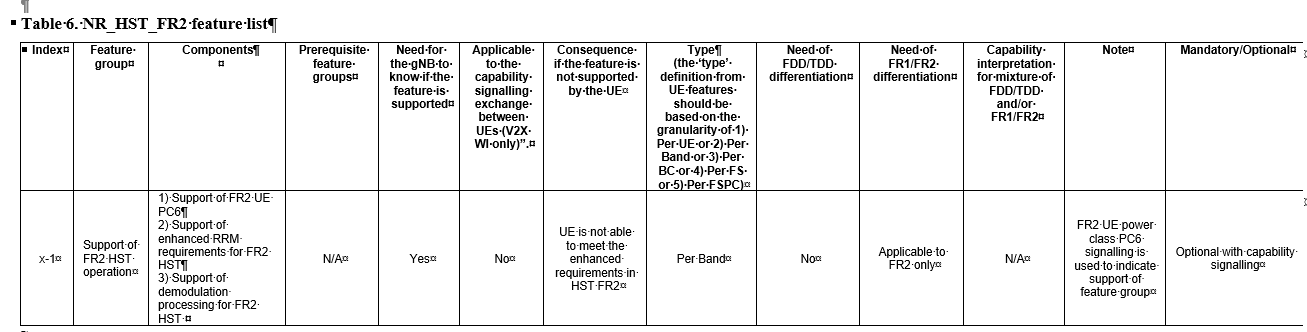 Component (2) “Support of enhanced RRM requirements for FR2 HST” is relevant to HST FR2 RRM.Open issues and candidate options before e-meeting:Issue 1-2-1: Type definition for HST FR2 RRM featuresProposals and/or Observations:Proposal 1 (Ericsson): Because the UE type in FR2 HST scenario only comprises FR2 CPE type, per UE is enough.Proposal 3 (CATT): Power class shall be used to identify the feature support. From RRM perspective, Per-UE type is enough. But for RF and demod feature, it depends on conclusion from other session.Proposal 2 (Samsung): FR2 HST relevant feature(s) should be per-band type.Candidate options:Option 1(Ericsson, CATT): Per UEOption 2 (Samsung): Per BandRecommended WF:Collect companies’ views in the 1st round.It is recommended to focus on RRM features.Companies views’ collection for 1st round:Issue 1-2-2: Capability for one shot large UL timing adjustmentBackgroundAt RAN4#101-e it was agreed [R4-2120416]:
“Introduce a mechanism for one shot large uplink timing adjustment for FR2 HST scenarios with UE allowed to adjust uplink timing beyond Tq.”At RAN4#101-bis-e it was additionally agreed [R4-2202767]:
“Dedicated new RRC based network signalling flag will be specified to enable/disable one shot large UL timing adjustmentOne of the companies is proposing to use the table below to define the new feature group: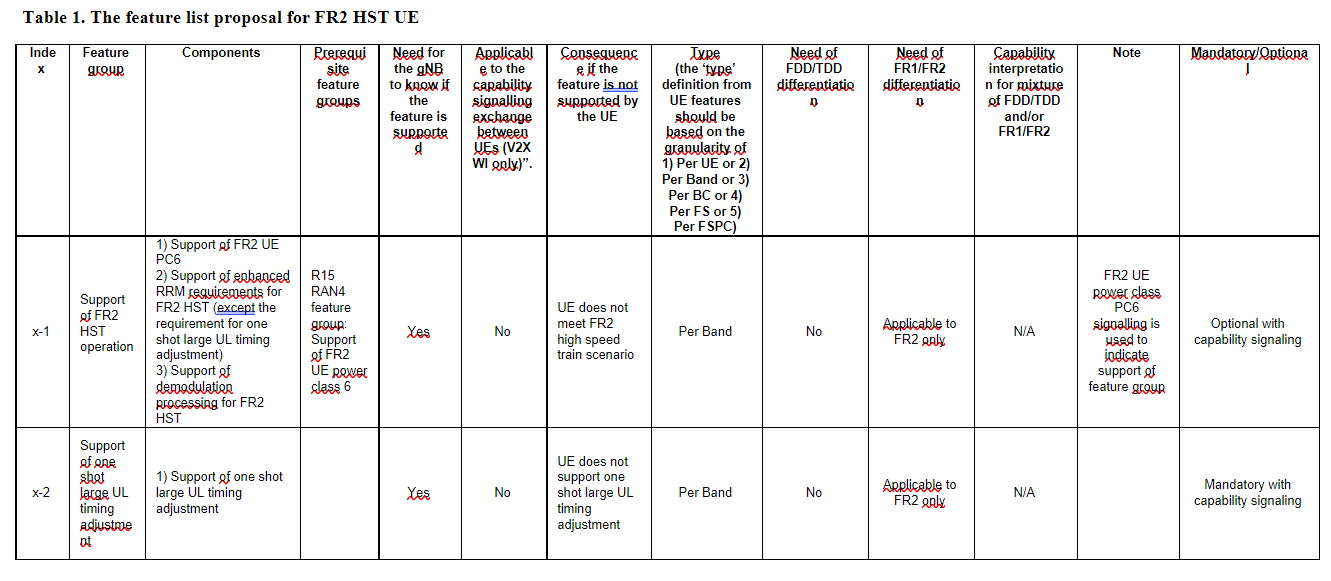 Proposals and/or ObservationsProposal 1(QC): Introduce a UE capability for one shot large UL timing adjustment.Proposal 2 (Samsung): “Support of one shot large UL timing adjustment” can be listed as another feature from “Support of FR2 HST operation”.Proposal 3 (Samsung): For one shot large UL timing adjustment, it is proposed that the feature is mandatorily supported with capability signaling.Candidate options:Option 1: Introduce a new feature group and capability for one shot large UL timing adjustment) as mandatory with capability signaling.Other Options are not precludedRecommended WFCompanies are invited discuss in the 1st round.Companies views’ collection for 1st round:Issue 1-2-3: Indication of HST FR2 RRM feature support and Applicability of enhanced RRM requirements (PC 6)BackgroundAt the previous RAN4#101-bis-e the following agreements and WFs were listed:Agreement:
FR2 HST UE (power class 6 UE) shall mandatorily support both Set 1 and Set 2 enhanced RRM requirements, in terms of different RX beams (i.e., RX beam sweeping scaling factor) per UE.Way forward:
Companies are encouraged to check further UE feature needed for the support of enhanced RRM requirements for FR2 HST:FFS, whether power class shall be used to identify the feature supportFFS, whether per-band type is necessary or per-UE type is enoughWay forward on the Applicability of requirements to non-PC6 UEFFS, whether enhanced requirement should be applied to other than PC6 UEs even when HST FR2 flags are configured.Proposals and/or Observations:Proposal 1 (CATT): Power class shall be used to identify the feature support. From RRM perspective, Per-UE type is enough. But for RF and demod feature, it depends on conclusion from other session.Proposal 2 (Ericsson): Power class can be used to identify the feature support at least in Rel17.Proposal 3 (Apple): Enhanced requirement should be NOT applied to other than PC6 UEs even when HST FR2 flags are configured.Proposal 4 (CATT): The enhanced RRM requirements are only applicable to PC6 UEs. For other UEs, even when HST FR2 flags are configured, the enhance RRM requirements are not applicable.Proposal 5 (Ericsson): No enhanced requirement should be applied to other than PC6 UEs even when HST FR2 flags are configured.Candidate options:Option 1:No enhanced requirement should be applied to other than PC6 UEs even when HST FR2 flags are configured.PC6 shall be used to identify the feature support of HST FR2 operation.Recommended WF:Companies are invited to check whether Option 1 is agreeable.Companies views’ collection for 1st round:CRs/TPs comments collectionFor close-to-finalize WIs and maintenance work, comments collections can be arranged for TPs and CRs. For ongoing WIs, suggest to focus on open issues discussion on 1st round.Summary for 1st round Open issues Moderator tries to summarize discussion status for 1st round, list all the identified open issues and tentative agreements or candidate options and suggestion for 2nd round i.e. WF assignment.CRs/TPsModerator tries to summarize discussion status for 1st round and provides recommendation on CRs/TPs Status updateNote: The tdoc decisions shall be provided in Section 3 and this table is optional in case moderators would like to provide additional information. Discussion on 2nd round (if applicable)TBASub-topic 1-2: TBAIssue 1-2-2: TBAAgreements from round 1:TBACandidate options:Option 1:Option 2:Recommendations for 2nd round:TBAContributor Comments:Summary on 2nd round (if applicable)Moderator tries to summarize discussion status for 2nd round and provided recommendation on CRs/TPs/WFs/LSs Status update suggestion Topic #2: Mobility, Measurement procedure and Signaling characteristicsMain technical topic overview. The structure can be done based on sub-agenda basis. Companies’ contributions summaryOpen issues summaryBefore e-Meeting, moderators shall summarize list of open issues, candidate options and possible WF (if applicable) based on companies’ contributions.Sub-topic 2-1: RRC CONNECTED and IDLE state mobility requirementsSub-topic description:Open issues and candidate options before e-meeting:Issue 2-1-1: Cell reselection in IDLE/INACTIVE modeBackgroundOnly one issue left open after the previous RAN4#101-bis-e:
At the meeting RAN4#100-e [R4-2120292] it was agreed that
Proposals and/or ObservationsProposal 1 (Ericsson): No need to consider more types of enhancement, besides of [highSpeedMeasFlag-FR2].Proposal 2 (Huawei): The below requirements for Cell reselection in IDLE/INACTIVE mode shall apply to power class 6 UE when highSpeedMeasFlag-r17 is configured. Proposal 3 (Nokia): For the enhanced requirements for Cell reselection in IDLE/INACTIVE mode, Note 2 in the table is not needed.Recommended WFCheck that that the first two Notes from Proposal 2 are agreeable, i.e.,
Note 1: N1 refers to the number of Rx beams and equals 2 for Set 1, and 6 for Set 2 
Note 2: when SMTC < = 40 ms, M2 = M3 = M4 = 1; and when SMTC > 40 ms, M2 = 1.5, M3 = M4 = 2Companies are ecnouraged to reply the following two questions:Q1: Whether it is necessary to list DRX cycle above 0.32 s (i.e., without enhancements) in the table with enhanced HST FR2 requirements:Option 1.1 (Huawei): YesOption 1.2: NoQ2: Whether Notes 3 [When highSpeedMeasFlag-r17 is configured, the requirements shall apply to power class 6 UE] is neededOption 2.1 (Ericsson, Huawei): YesOption 2.2 (Nokia): NoOther formulations of the Note 3 are not precluded.Companies views’ collection for 1st round:Sub-topic 2-2: Measurement procedure requirementsSub-topic description Open issues and candidate options before e-meeting:Issue 2-2-1: Time period for PSS/SSS detection and Measurement period for intra-frequency measurementsBackgroundAt the previous RAN4#101-bis-e meeting WF [R4-2202594]:Agreement:PSS/SSS detection Set 1:  Table 1: Time period for PSS/SSS detection when [flag1] is configured, (Frequency range FR2) Set 2:  Table 2: Time period for PSS/SSS detection when [flag2] is configured, (Frequency range FR2) SSB measurement period Set 1: Table 3: Measurement period for intra-frequency measurements without gaps when [flag1] is configured (FR2) Set 2: Table 4: Measurement period for intra-frequency measurements without gaps when [flag2] is configured (FR2) Way forward:Discuss the following options to define the scaling factors:Option 1: Scaling factors (Mpss/sss_synch_w/o_gaps and Mmeas_period_w/o_gaps) equal 6 for Set 1 and 18 for Set 2Option 2: Scaling factors (Mpss/sss_synch_w/o_gaps and Mmeas_period_w/o_gaps) equal 10 for Set 1 and 24 for Set 2Companies are encouraged to check, whether 600ms lower bound is makes sense when 80ms< DRX cycle≤ 320msProposals and/or ObservationsProposal 1 (Apple):Mpss/sss_sync_w/o_gaps = 6 for set 1 and 18 for set 2.  Mmeas_preriod_w/o_gaps = 6 for set 1 and 18 for set 2.  Proposal 2 (CATT): Scaling factors (Mpss/sss_synch_w/o_gaps and Mmeas_period_w/o_gaps) equal 6 for Set 1 and 18 for Set 2. When 80ms< DRX cycle≤ 320ms, 600ms or 400ms lower bounds are useless. The lower bounds of 600ms and 400ms can be removed from the formula when 80ms< DRX cycle≤ 320ms.Observation 1 (CMCC): according to existing intra-frequency measurement requirements for non-HST scenario, the number of samples is 5 for power class 1 or 5 (fixed wireless access UE) and 3 for power class 2, 3 or 4 (moving UE). Observation 2 (CMCC): For FR2 HST, considering it is for the high speed train, it is reasonable to take the samples of moving UE type as baseline (i.e. 3 samples for power class 2, 3, 4). Proposal 3 (CMCC): scaling factors (Mpss/sss_synch_w/o_gaps and Mmeas_period_w/o_gaps) are proposed to be 6 for Set 1 and 18 for Set 2.   Proposal 4 (Ericsson): support Option1. Scaling factors (Mpss/sss_synch_w/o_gaps and Mmeas_period_w/o_gaps) equal 6 for Set 1 and 18 for Set 2.Proposal 5 (Huawei): In connected mode, Mpss/sss is at least 10 and 24 for set 1 and set 2 respectively.Observation 3 (Nokia): In Option 2, the scaling factor (Mpss/sss_synch_w/o_gaps = Mmeas_period_w/o_gaps = 24) for Set 2 is equal to non-HST scenarios for UE supporting power classes 3 and 4.   Observation 4 (Nokia): For Set 2 in Option 2, the PSS/SSS detection and measurement time is not faster than the non-HST case for UE supporting power classes 3 and 4, which corresponds to no enhancements and not suitable for HST.   Proposal 6 (Nokia): In connected mode, the scaling factor for PSS/SSS detection and measurements should be Option 1: Scaling factors (Mpss/sss_synch_w/o_gaps and Mmeas_period_w/o_gaps) equal 6 for Set 1 and 18 for Set 2. Observation 5 (Qualcomm): The additional pathloss for option 2 (Mpss/sss_synch_w/o_gaps and Mmeas_period_w/o_gaps =24) is within 5dB and SINR is kept above 10dB during the cell identification time, which is more than sufficient to maintain connection.  Proposal 7 (Nokia): For FR2 HST neighboring cell search enhancement, set scaling factors (Mpss/sss_synch_w/o_gaps and Mmeas_period_w/o_gaps) equal 10 for Set 1 and 24 for Set 2.Candidate options:Option 1 (Apple, CATT, CMCC, Ericsson, Nokia): Scaling factors (Mpss/sss_synch_w/o_gaps and Mmeas_period_w/o_gaps) equal 6 for Set 1 and 18 for Set 2Option 2 (Huawei, Qualcomm): Scaling factors (Mpss/sss_synch_w/o_gaps and Mmeas_period_w/o_gaps) equal 10 for Set 1 and 24 for Set 2Recommended WFDiscuss the candidate options in the 1st round, identifying a possible compromise.A candidate for the GtW.Companies views’ collection for 1st round:Issue 2-2-2: Lower bound for 80ms< DRX cycle≤ 320msBackgroundAt the previous meeting companies were encouraged to check, whether 600ms lower bound makes sense when 80ms< DRX cycle≤ 320ms. See the previous issue for the Tables.Proposals and/or ObservationsProposal 1 (CATT): Scaling factors (Mpss/sss_synch_w/o_gaps and Mmeas_period_w/o_gaps) equal 6 for Set 1 and 18 for Set 2. When 80ms< DRX cycle≤ 320ms, 600ms or 400ms lower bounds are useless. The lower bounds of 600ms and 400ms can be removed from the formula when 80ms< DRX cycle≤ 320ms.Proposal 2 (Huawei): 600ms lower bound is kept unchanged when 80ms< DRX cycle≤ 320ms.Candidate options:Option 1 (CATT): The lower bounds of 600ms and 400ms can be removed from the formula when 80ms< DRX cycle≤ 320ms.Option 2 (Huawei): 600 ms lower bound is kept unchanged when 80ms< DRX cycle≤ 320msOther Options are not precludedRecommended WFCompanies are encouraged to discuss the candidate options.Please, clarify in Option 1, whether the whole row in tables shall be removed, i.e., the last row shall be updated to use DRX cycle>80ms.Companies views’ collection for 1st round:Sub-topic 2-3: Signaling characteristicsSub-topic description:Open issues and candidate options before e-meeting:Issue 2-3-1: TCI switching delayBackgroundAgreement from RAN4#101-e:The existing 1280ms duration for known condition is applied for FR2 HST scenarioCurrent requirements are defined in Clause 8.10 of TS 38.133:TOk = 1 if target TCI state is not in the active TCI state list for PDSCH, 0 otherwise.Proposals and/or ObservationsProposal 1 (Apple): Reuse current TCI state switching delay requirement. It is further study whether TOk can be 0.Proposal 2 (Huawei): The legacy known condition of TCI state can be reused for FR2 HST. Proposal 3 (Huawei): Prefer to only consider known TCI switching in FR2 HST.Candidate options:Option 1 (Apple): TOk can be 0Option 2 (Apple, Huawei): The legacy known condition of TCI state can be reused for FR2 HSTRecommended WFIt is recommended to use the former agreement from RAN4#101-e and discontinue further discussion.Companies views’ collection for 1st round:Issue 2-3-2: Inter-symbol interference during TCI switchingBackgroundWF from RAN4#101-bis-e:FFS how to avoid inter-symbol interference during TCI switching for FR2 HST scenario.Proposals and/or ObservationsProposal 1 (CATT): When TCI is switched in FR2 HST, ISI really exists. We think one symbol for scheduling restriction can resolve the ISI issue during TCI switching.Proposal 2 (Ericsson): Performance degradation is expected upon inter-symbol interference during TCI switching for FR2 HST scenario. No necessity to limit receiving in RRM requirements.Proposal 3 (Huawei): Introduce one slot interruption during TCI state switching due to inter-symbol interferenceProposal 4 (ZTE): The ISI issue really exists between inter-RRH TCI state switching. To address this issue, introducing one symbol length scheduling restriction right after the end of slot n+ THARQ +  is enough.Observation 1 (Samsung): If the target TCI state is known, and the target TCI state is in the active TCI state list for PDSCH, there is no interruption allowed during MAC-CE based TCI state switching.Observation 2 (Samsung):: During TCI switching between RRHs in FR2 HST scenario, it is possible to have inter-symbol interference which cannot be accommodated by the CP length of the OFDM symbol from the target RRH.  Proposal 5 (Samsung): One more slot is allowed for interruption during TCI switching for FR2 HST scenario.  Candidate options:Option 1 (CATT, Huawei, ZTE, Samsung): One more slot is allowed for interruption during TCI switching for FR2 HST scenario, i.e.,  right after the end of slot n+ THARQ + .Option 2(Ericsson): No necessity to limit receiving in RRM requirements.Recommended WFDiscus candidate options in the 1st round.Companies views’ collection for 1st round:Issue 2-3-3: CSI-RS based RLM and BFD requirementsBackgroundProposalsProposal 1 (Samsung): For CSI-RS based RLM and BFD, no standard impact is expected for Rel-17 FR2 HST UE (i.e., FR2 PC6 UE). Recommended WFCheck in the 1st round whether Proposal 1 is agreeable.Companies views’ collection for 1st round:CRs/TPs comments collectionFor close-to-finalize WIs and maintenance work, comments collections can be arranged for TPs and CRs. For ongoing WIs, suggest to focus on open issues discussion on 1st round.Summary for 1st round Open issues Moderator tries to summarize discussion status for 1st round, list all the identified open issues and tentative agreements or candidate options and suggestion for 2nd round i.e. WF assignment.CRs/TPsModerator tries to summarize discussion status for 1st round and provides recommendation on CRs/TPs Status updateNote: The tdoc decisions shall be provided in Section 3 and this table is optional in case moderators would like to provide additional information. Discussion on 2nd round (if applicable)TBASub-topic 2-2: TBAIssue 2-2-2: TBAAgreements from round 1:TBACandidate options:Option 1:Option 2:Recommendations for 2nd round:TBAContributor Comments:Summary on 2nd round (if applicable)Moderator tries to summarize discussion status for 2nd round and provided recommendation on CRs/TPs/WFs/LSs Status update suggestion Recommendations for Tdocs1st round New tdocsExisting tdocsNotes:Please include the summary of recommendations for all tdocs across all sub-topics incl. existing and new tdocs.For the Recommendation column please include one of the following: CRs/TPs: Agreeable, Revised, Merged, Postponed, Not PursuedOther documents: Agreeable, Revised, NotedFor new LS documents, please include information on To/Cc WGs in the comments columnDo not include hyper-links in the documents2nd round Notes:Please include the summary of recommendations for all tdocs across all sub-topics.For the Recommendation column please include one of the following: CRs/TPs: Agreeable, Revised, Merged, Postponed, Not PursuedOther documents: Agreeable, Revised, NotedDo not include hyper-links in the documentsAnnexContact informationNote:Please add your contact information in above table once you make comments on this email thread. If multiple delegates from the same company make comments on single email thread, please add you name as suffix after company name when making comments, i.e., Company A (XX, XX)T-doc numberCompanyProposals / ObservationsR4-2203711Qualcomm, Inc.On NR FR2 HST RRM RequirementsProposal 1: Capture the following description of set 1 requirements applicability in TR: 
When 2Rx beam sweep based requirement (set 1) applies to the deployment scenario with Dmin > 10m or Hdiff (height difference between train rooftop mounted CPE and RRH) > 10m, performance degradation is expected. Proposal 2: Add a MAC-CE command to inform UE of the TCI state switch is across RRH and send an LS to RAN2. [Moderator]: Observation 1 – Observations 3 below shall be treated in RRM-2.Observation 1: The proposed aperiodic L1-RSRP request can prevent false alarm and miss detection in large DL timing detection by enabling UE to use the updated SSB timing from the latest SSB occasion instead of stale SSB timing from SSB detection. Observation 2: The aperiodic L1-RSRP report approach for enabling large timing adjustment is more efficient than RACH procedure from throughput impact and network/UE implementation perspective. Proposal 3: Apply the following procedure to cross-RRH TCI state switch: Network schedules an aperiodic L1-RSRP report to trigger DL timing difference detection before cross-RRH TCI state switch. RAN4 imposes UL and DL scheduling restriction after cross-RRH TCI state switch before first TRS reception. UE performs the large UL timing adjustment on the first UL transmission after the first TRS reception, and this timing adjustment is allowed to exceed the Tq requirement in 38.133 clause 7.1.2.1. The text proposal for capturing the above procedure in RAN4 spec is in draft CR[4]. Observation 3: Propagation delay difference between two RRHs can cause large UL to DL interference when two UEs are close two each other and an RRH. Proposal 4: Network applies different offsets to DL frame boundaries of different RRHs to pre-compensate the propagation delay difference across different RRHs to eliminate UL to DL interference across UEs. Network then inform UE the TA change needed after TCI state change across RRHs.[Moderator]: Proposal and observation below are treated in Topic#2.Observation 4: The additional pathloss for option 2 (Mpss/sss_synch_w/o_gaps and Mmeas_period_w/o_gaps =24) is within 5dB and SINR is kept above 10dB during the cell identification time, which is more than sufficient to maintain connection.  Proposal 5: For FR2 HST neighboring cell search enhancement, set scaling factors (Mpss/sss_synch_w/o_gaps and Mmeas_period_w/o_gaps) equal 10 for Set 1 and 24 for Set 2. Proposal 6: Introduce a UE capability for one shot large UL timing adjustment.LS Draft (TCI State Switch Across RRHs)R4-2203714Qualcomm, Inc.TP to TR 38.854 on the Number of Rx beamsR4-2203898CATTDiscussion on general issues for FR2 HSTProposal 1: We slightly prefer to have the network assisted signalling of SSB index and order per RRH, if Rel-17 schedule is allowed.  Proposal 2: Power class shall be used to identify the feature support. From RRM perspective, Per-UE type is enough. But for RF and demod feature, it depends on conclusion from other session.R4-2204715EricssonGeneral requirements for HST FR2Proposal 1: Only list or highlight  benchmark of performance obtained when Dmin = [10] m, but don’t note performance difference or degradation when Dmin > [10] m. Proposal 2: Support Option 3: Introduce inter-RRH indication, because of easy implementation. Proposal 3: In Rel-17, Configure a different mobility parameter, e.g., offset in HO and BM for opposite direction to abbreviate SNR drop duration.  Further enhancement can be studied in next release.  Proposal 4: Power class can be used to identify the feature support at least in Rel17.  Proposal 5: Because the UE type in FR2 HST scenario only comprises FR2 CPE type, per UE is enough.R4-2204720EricssonLS on network signalling for Rel-17 NR HST RRMR4-2204721Ericssondraft CR On RRC_CONNECTED state mobility for HST FR2 RRMR4-2205008ZTE CorporationGeneral RRM requirements for HST FR2Proposal 1: The applicability restriction of 2 Rx beam requirements is necessary. For the detailed range of Dmin, a typical value such as no larger than 50 m can guarantee no significant performance degradation. Proposal 2: If only starting from RRM-1, we can not see strong request to introduce network assisted signalling. However in order to address the large propagation delay difference issue in RRM-2, we prefer Option 3 since the Uni-directional and bi-directional deployment flag has been approved. Proposal 3: The inter-RRH indication should keep consistent with active TCI state switching indication. Adding 1 bit to differentiate whether inter-RRH happening on top of the RRC signaling/MAC CE/DCI based active TCI state switching.R4-2205895SamsungDiscussion on capability and feature list for FR2 HST UEProposal 1: FR2 HST relevant feature(s) should be per-band type.  Proposal 2: “Support of one shot large UL timing adjustment” can be listed as another feature from “Support of FR2 HST operation”.  Proposal 3: For one shot large UL timing adjustment, it is proposed that the feature is mandatorily supported with capability signaling. Accordingly, the feature list components for FR2 HST UE is provided in Table 1.  R4-2205896Nokia, Nokia Shanghai BellTP to TR 38.854 – beam coverage for FR2 HSTR4-2205900Nokia, Nokia Shanghai BellLink simulation assumptions for L1 and L3 measurement accuracy for FR2 HST scenariosFor L3 measurement accuracy, the CDF curves to be provided are as follows: Delta SS-RSRP   = (estimated SS-RSRP – ideal SS-RSRP) [dB]   Delta SS-RSRQ   = (estimated SS-RSRQ – ideal SS-RSRQ) [dB]   Delta SS-SINR   = (estimated SS-SINR – ideal SS-SINR) [dB]   For L1 measurement accuracy, the CDF curves to be provided are as follows: Delta L1-RSRP   = (estimated L1-RSRP – ideal L1-RSRP) [dB]     Delta L1-SINR   = (estimated L1-SINR – ideal L1-SINR) [dB]   R4-2206008Intel CorporationDiscussion on applicability of enhanced requirements for HST in FR2Proposal 1: RAN4 will not capture any strict deployment limitations for enhanced RRM requirements applicability.Way forward:Discuss further which NWA signaling is needed:Option 1: Enable network assisted signaling of SSB index and order per RRH.Option 2: The network assistance signaling of SSB configuration shall not be introduced in Rel-17.Option 3: Introduce inter-RRH indicationOption 4: Other options are not precludedCompanyCommentsCompanyCommentsWay forward:FFS, whether it should be clarified in the TR that 2Rx beam sweep based requirement (set 1) applies to the deployment scenario with Dmin > [10] m or Hdiff (height difference between train rooftop mounted CPE and RRH) > [10] m, performance degradation is expected.The proponents are encouraged to bring a TP to the TR, where the discussion can focus on the TP.CompanyComments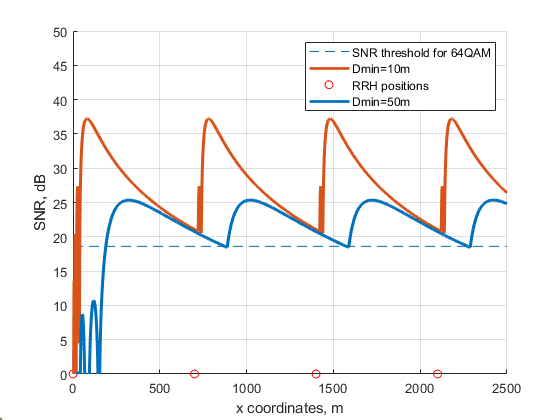 Agreement:The DRX upper bound = 80 ms applies both to Sets 1 (Scenario-A) and 2 (Scenario-B).Way forward:The companies are encouraged to provide the analysis of Scenario-A where the train is travelling in the direction opposite to the serving beam orientation in the TR.CompanyCommentsSimulation parametersComments/valuesCarrier frequency for Cell 1 and Cell 230 GHzDRXNoRRH transmit antenna configuration for SS blocks1 tx or single layer transmissionsUE receive antenna configuration2  rx Data and control channel subcarrier spacingSSB SCS 240 kHz/120 kHz, data SCS 120 kHzMeasurement period (in number of measurement samples)5 (other values should be considered such as 1 and 3)Subcarrier spacing SSB240 kHz/120 kHzNumber of SS blocks per SS burst set, K1 up to 8 is possible (a subset can be used)SS burst periodicity5 ms and other values, e.g., 10ms, 20 msParameterUnitCell 1Cell 2NR RF Channel number-Channel 1Channel 1NR-PSS and NR-SSS sequences-To be indicated by companiesTo be indicated by companiesPBCH and DMRS power offset with respect to NR-PSS and NR-SSSdB00Data and control PSD relative to NR-PSS and NR-SSSdB00RB Utilization%100100Data Modulation-QPSKQPSKSlot length-14 symbols14 symbolsCP Length-NormalNormalFrequency Offset relative to UE frequency referenceHz001)Relative Delay of 1st Path (synchronous)µs0[CP/2]Es/IoT dB6.41.25; FSS: -0.75, 0.25; (SINR: -6dB; FFS: -8dB, -7dB)Propagation conditions-AWGN with 9722 Hz offset between desired and interfering cells for uni-directional Scenario A and bi-directional Scenario BAWGN with 9722 Hz offset between desired and interfering cells for uni-directional Scenario A and bi-directional Scenario BSimulation parametersComments/valuesCarrier frequency for Cell 130 GHzchannelAWGNBS transmit antenna configuration1 txUE receive antenna configuration2 rxSubcarrier spacing120 kHzCarrier frequency offset9722 Hz for uni-directional Scenario A and bi-directional Scenario BFrequency trackingTRS with periodicity = 10 msSimulation parametersComments/valuesData channel subcarrier spacingThe same as CSI-RS subcarrier spacingMeasurement period (in number of measurement samples)1 sampleCSI-RS periodicity80 slotsNumber of PRBs48Density3Side condition (SNR) on CMR-3 dBSimulation parametersComments/valuesData channel subcarrier spacingThe same as SSB and CSI-RS subcarrier spacingMeasurement period (in number of measurement samples) for CMR/IMR1 sampleChannel measurement resource (CMR)SSBInterference measurement resource (IMR) configurationCSI-RSperiodicityCMR periodicity (80 slots) = IMR periodicityIdeal SINR-3dBNumber of PRBs for IMR48Density for IMR3Side condition (SNR) on CMR0 dBSide condition (SNR) on IMR0 dBSimulation parametersComments/valuesData channel subcarrier spacingThe same as SSB and CSI-RS subcarrier spacingMeasurement period (in number of measurement samples) for CMR/IMR1 sampleChannel measurement resource (CMR)SSBInterference measurement resource (IMR) configurationCSI-RSperiodicityCMR periodicity (80 slots) = IMR periodicityIdeal SINR-3dBNumber of PRBs for IMR48Density for IMR3Side condition (SNR) on CMR-3 dBSide condition (SNR) on IMRN/ASimulation parametersComments/valuesData channel subcarrier spacingThe same as SSB and CSI-RS subcarrier spacingMeasurement period (in number of measurement samples) for CMR/IMR1 sampleChannel measurement resource (CMR)CSI-RSInterference measurement resource (IMR) configurationCSI-RSperiodicityCMR periodicity (80 slots) = IMR periodicityIdeal SINR-3dBNumber of PRBs for IMR48Density for CMR/IMR3Side condition (SNR) on CMR0 dBSide condition (SNR) on IMR0 dBSimulation parametersComments/valuesData channel subcarrier spacingThe same as SSB and CSI-RS subcarrier spacingMeasurement period (in number of measurement samples) for CMR/IMR1 sampleChannel measurement resource (CMR)CSI-RSInterference measurement resource (IMR) configurationCSI-RSperiodicityCMR periodicity (80 slots) = IMR periodicityIdeal SINR-3dBNumber of PRBs for IMR48Density for CMR/IMR3Side condition (SNR) on CMR-3 dBSide condition (SNR) on IMRN/ACompanyCommentsCompanyCommentsCompanyCommentsCompanyCommentsR4-2203714, TP to TR 38.854 on the Number of Rx beams, by QualcommR4-2203714, TP to TR 38.854 on the Number of Rx beams, by QualcommCompanyCommentsR4-2204721, draft CR On RRC_CONNECTED state mobility for HST FR2 RRM, by EricssonR4-2204721, draft CR On RRC_CONNECTED state mobility for HST FR2 RRM, by EricssonR4-2205896, TP to TR 38.854 – beam coverage for FR2 HST, by Nokia, Nokia Shanghai BellR4-2205896, TP to TR 38.854 – beam coverage for FR2 HST, by Nokia, Nokia Shanghai BellSub-topicStatus summary Sub-topic #1-1: TBAIssue 1-1-1: TBABackground:TBATentative agreements:TBACandidate options:Option 1:Option 2: Recommendations for 2nd round:TBAIssue 1-1-2: TBABackground:TBATentative agreements:TBACandidate options:Option 1:Option 2: Recommendations for 2nd round:TBASub-topic #1-2: TBAIssue 1-2-1: TBABackground:TBATentative agreements:TBACandidate options:Option 1:Option 2: Recommendations for 2nd round:TBAIssue 1-2-2: TBABackground:TBATentative agreements:TBACandidate options:Option 1:Option 2: Recommendations for 2nd round:TBACR/TP numberCRs/TPs Status update recommendation  XXXBased on 1st round of comments collection, moderator can recommend the next steps such as “agreeable”, “to be revised”CompanyCommentsXXXYYYZZZCR/TP/LS/WF numberT-doc Status update recommendation  XXXBased on 2nd round of comments collection, moderator can recommend the next steps such as “agreeable”, “to be revised”T-doc numberCompanyProposals / ObservationsR4-2203756AppleDiscussion on measurement procedure requirement for FR2 HSTProposal 1:Mpss/sss_sync_w/o_gaps = 6 for set 1 and 18 for set 2.  Mmeas_preriod_w/o_gaps = 6 for set 1 and 18 for set 2.  Proposal 2: Enhanced requirement should be NOT applied to other than PC6 UEs even when HST FR2 flags are configured.R4-2203902CATTDiscussion on measurement procedure requirements for FR2 HSTProposal 1: Scaling factors (Mpss/sss_synch_w/o_gaps and Mmeas_period_w/o_gaps) equal 6 for Set 1 and 18 for Set 2. When 80ms< DRX cycle≤ 320ms, 600ms or 400ms lower bounds are useless. The lower bounds of 600ms and 400ms can be removed from the formula when 80ms< DRX cycle≤ 320ms.Proposal 2: The enhanced RRM requirements are only applicable to PC6 UEs. For other UEs, even when HST FR2 flags are configured, the enhance RRM requirements are not applicable.R4-2204254CMCCDiscussion on mobility requirements for FR2 HSTObservation 1: according to existing intra-frequency measurement requirements for non-HST scenario, the number of samples is 5 for power class 1 or 5 (fixed wireless access UE) and 3 for power class 2, 3 or 4 (moving UE). Observation 2: For FR2 HST, considering it is for the high speed train, it is reasonable to take the samples of moving UE type as baseline (i.e. 3 samples for power class 2, 3, 4). Proposal 1: scaling factors (Mpss/sss_synch_w/o_gaps and Mmeas_period_w/o_gaps) are proposed to be 6 for Set 1 and 18 for Set 2.   R4-2204489ZTE CorporationDraft CR for Cell re-selection for HST FR2R4-2204490ZTE CorporationDraft CR for L1-RSRP measurements for Reporting for HST FR2R4-2204629Nokia, Nokia Shanghai BellCR to TS 38.133: intra-frequency measurements without gaps for for FR2 NR HSTR4-2204716EricssonRRC Idle/Inactive and connected state mobility requirementsProposal 1: No need to consider more types of enhancement, besides of [highSpeedMeasFlag-FR2].R4-2204717EricssonMeasurement procedure requirements for HST FR2Proposal 1: support Option1. Scaling factors (Mpss/sss_synch_w/o_gaps and Mmeas_period_w/o_gaps) equal 6 for Set 1 and 18 for Set 2. Proposal 2: No enhanced requirement should be applied to other than PC6 UEs even when HST FR2 flags are configured.R4-2204892Huawei, HisiliconDiscussion on RRC Idle/Inactive and connected state mobility requirements for HST in FR2Proposal 1: The below requirements for Cell reselection in IDLE/INACTIVE mode shall apply to power class 6 UE when highSpeedMeasFlag-r17 is configured. R4-2204894Huawei, HisiliconDiscussion on RRM requirements for high speed train scenario in FR2Proposal 1: In connected mode, Mpss/sss is at least 10 and 24 for set 1 and set 2 respectively. Proposal 2: 600ms lower bound is kept unchanged when 80ms< DRX cycle≤ 320ms. R4-2204895Huawei, HisiliconScheduling restriction for L1-SINR for FR2 HSTR4-2205898Nokia, Nokia Shanghai BellOn remaining RRM measurement open issues for FR2 HSTObservation 1: In Option 2, the scaling factor (Mpss/sss_synch_w/o_gaps = Mmeas_period_w/o_gaps = 24) for Set 2 is equal to non-HST scenarios for UE supporting power classes 3 and 4.   Observation 2: For Set 2 in Option 2, the PSS/SSS detection and measurement time is not faster than the non-HST case for UE supporting power classes 3 and 4, which corresponds to no enhancements and not suitable for HST.   Proposal 1: In connected mode, the scaling factor for PSS/SSS detection and measurements should be Option 1: Scaling factors (Mpss/sss_synch_w/o_gaps and Mmeas_period_w/o_gaps) equal 6 for Set 1 and 18 for Set 2. [Moderator]: The Proposal below is treated in Topic#1.Proposal 2: For the enhanced requirements for Cell reselection in IDLE/INACTIVE mode, Note 2 in the table is not needed.R4-2205960Nokia, Nokia Shanghai BellTP to TR 38.854 on Legacy RRM Requirement Mobility Performance in HST FR2 Deployment ScenariosR4-2205961Nokia, Nokia Shanghai BellTP to TR 38.854 on Analysis of Mobility Performance in HST FR2 Deployment ScenariosR4-2203755AppleDiscussion on signalling characteristics requirementsProposal 1:  Reuse current TCI state switching delay requirement. It is further study whether TOk can be 0.  R4-2203900CATTDiscussion on TCI switching delay for FR2 HSTProposal 1: When TCI is switched in FR2 HST, ISI really exists. We think one symbol for scheduling restriction can resolve the ISI issue during TCI switching.R4-2203901CATTDraft CR on RLM/BFD requirement for FR2 HSTR4-2204718EricssonSignalling characteristics requirements for HST FR2Proposal 1: Performance degradation is expected upon inter-symbol interference during TCI switching for FR2 HST scenario. No necessity to limit receiving in RRM requirements.R4-2204893Huawei, HisiliconDiscussion on signaling characteristics requirements for high speed train scenario in FR2Proposal 1: The legacy known condition of TCI state can be reused for FR2 HST. Proposal 2: Prefer to only consider known TCI switching in FR2 HST.  Proposal 3: Introduce one slot interruption during TCI state switching due to inter-symbol interferenceR4-2205009ZTE CorporationDiscussion on Signaling characteristics for HST FR2Proposal 1: The ISI issue really exists between inter-RRH TCI state switching. To address this issue, introducing one symbol length scheduling restriction right after the end of slot n+ THARQ +  is enough.R4-2205893SamsungRemaining Issues on signaling characteristics requirements for FR2 HST[Moderator]: Proposal 1 ca be discussed in the 2.2.4 CR/TP comments collection.Proposal 1: The exemplary text proposal for FR2 HST UE SSB-based RLM evaluation period is provided as:Proposal 2: For CSI-RS based RLM and BFD, no standard impact is expected for Rel-17 FR2 HST UE (i.e., FR2 PC6 UE).  Observation 1: If the target TCI state is known, and the target TCI state is in the active TCI state list for PDSCH, there is no interruption allowed during MAC-CE based TCI state switching.Observation 2: During TCI switching between RRHs in FR2 HST scenario, it is possible to have inter-symbol interference which cannot be accommodated by the CP length of the OFDM symbol from the target RRH.  Proposal 3: One more slot is allowed for interruption during TCI switching for FR2 HST scenario.  R4-2205894SamsungDraft CR to introduce active TCI state switching delay requirement for FR2 HST UEAgreement:Defined enhanced requirements for Cell reselection in IDLE/INACTIVE mode for DRX 320 ms in HST FR2 deployments:
N1 refers to the number of Rx beams and equals 2 for Set 1, and 6 for Set 2.Way forward:The companies are encouraged to check the Notes and to reformulate Note 2.Agreements:Defined enhanced requirements for DRX 320 ms only.Requirements for longer DRX cycles are left without changes.DRX cycle length [s] Scaling Factor (N1) Tdetect,NR_Intra [s] (number of DRX cycles) Tmeasure,NR_Intra [s] (number of DRX cycles) Tevaluate,NR_Intra [s] (number of DRX cycles) 0.32 2 or 6Note1 2.56 x M2 (8 x M2) 0.32 x M3 (1 x M3) 0.96 x M4 (3 x M4) 0.64 5 17.92 x N1 (28 x N1) 1.28 x N1 (2 x N1) 5.12 x N1 (8 x N1) 1.28 4 32 x N1 (25 x N1) 1.28 x N1 (1 x N1) 6.4 x N1 (5 x N1) 2.56 3 58.88 x N1 (23 x N1) 2.56 x N1 (1 x N1) 7.68 x N1 (3 x N1) Note 1: N1 refers to the number of Rx beams and equals 2 for Set 1, and 6 for Set 2 Note 2: when SMTC < = 40 ms, M2 = M3 = M4 = 1; and when SMTC > 40 ms, M2 = 1.5, M3 = M4 = 2 Note 3: [When highSpeedMeasFlag-r17 is configured, the requirements shall apply to power class 6 UE]. Note 1: N1 refers to the number of Rx beams and equals 2 for Set 1, and 6 for Set 2 Note 2: when SMTC < = 40 ms, M2 = M3 = M4 = 1; and when SMTC > 40 ms, M2 = 1.5, M3 = M4 = 2 Note 3: [When highSpeedMeasFlag-r17 is configured, the requirements shall apply to power class 6 UE]. Note 1: N1 refers to the number of Rx beams and equals 2 for Set 1, and 6 for Set 2 Note 2: when SMTC < = 40 ms, M2 = M3 = M4 = 1; and when SMTC > 40 ms, M2 = 1.5, M3 = M4 = 2 Note 3: [When highSpeedMeasFlag-r17 is configured, the requirements shall apply to power class 6 UE]. Note 1: N1 refers to the number of Rx beams and equals 2 for Set 1, and 6 for Set 2 Note 2: when SMTC < = 40 ms, M2 = M3 = M4 = 1; and when SMTC > 40 ms, M2 = 1.5, M3 = M4 = 2 Note 3: [When highSpeedMeasFlag-r17 is configured, the requirements shall apply to power class 6 UE]. Note 1: N1 refers to the number of Rx beams and equals 2 for Set 1, and 6 for Set 2 Note 2: when SMTC < = 40 ms, M2 = M3 = M4 = 1; and when SMTC > 40 ms, M2 = 1.5, M3 = M4 = 2 Note 3: [When highSpeedMeasFlag-r17 is configured, the requirements shall apply to power class 6 UE]. CompanyCommentsDRX cycle TPSS/SSS_sync_intra No DRX max(600ms, ceil([6] x Kp x Klayer1_measurement)  x SMTC period)Note 1 x CSSFintra DRX cycle≤ 80 msmax(600ms, ceil([6] x M2Note 2 x Kp x Klayer1_measurement) x max(SMTC period,DRX cycle)) x CSSFintra 80ms< DRX cycle≤ 320ms max(600ms, ceil(M2 x Mpss/sss_sync_w/o_gaps  x Kp x Klayer1_measurement) x max(SMTC period,DRX cycle)) x CSSFintra DRX cycle>320ms ceil(Mpss/sss_sync_w/o_gaps  x Kp x Klayer1_measurement)  x DRX cycle x CSSFintra NOTE 1: If different SMTC periodicities are configured for different cells, the SMTC period in the requirement is the one used by the cell being identified NOTE 2: M2 = 1.5 if SMTC periodicity > 40 ms; otherwise M2 = 1NOTE 1: If different SMTC periodicities are configured for different cells, the SMTC period in the requirement is the one used by the cell being identified NOTE 2: M2 = 1.5 if SMTC periodicity > 40 ms; otherwise M2 = 1DRX cycle TPSS/SSS_sync_intra No DRX max(600ms, ceil([18] x Kp x Klayer1_measurement)  x SMTC period)Note 1 x CSSFintra DRX cycle≤ 80msmax(600ms, ceil([18] x M2Note 2 x Kp x Klayer1_measurement) x max(SMTC period,DRX cycle)) x CSSFintra 80ms< DRX cycle≤ 320ms max(600ms, ceil(M2 x Mpss/sss_sync_w/o_gaps  x Kp x Klayer1_measurement) x max(SMTC period,DRX cycle)) x CSSFintra DRX cycle>320ms ceil(Mpss/sss_sync_w/o_gaps  x Kp x Klayer1_measurement)  x DRX cycle x CSSFintra NOTE 1: If different SMTC periodicities are configured for different cells, the SMTC period in the requirement is the one used by the cell being identified NOTE 2: M2 = 1.5 if SMTC periodicity > 40 ms; otherwise M2 = 1NOTE 1: If different SMTC periodicities are configured for different cells, the SMTC period in the requirement is the one used by the cell being identified NOTE 2: M2 = 1.5 if SMTC periodicity > 40 ms; otherwise M2 = 1DRX cycle T SSB_measurement_period_intra   No DRX max(400ms, ceil([6] x Kp x Klayer1_measurement) x SMTC period)Note 1 x CSSFintra DRX cycle≤ 80msmax(400ms, ceil([6] x M2Note 2 x Kp x Klayer1_measurement) x max(SMTC period,DRX cycle)) x CSSFintra 80ms< DRX cycle≤ 320ms max(400ms, ceil(M2x Mmeas_period_w/o_gaps x Kp x Klayer1_measurement) x max(SMTC period,DRX cycle)) x CSSFintra  DRX cycle>320ms ceil(Mmeas_period_w/o_gaps xKp x Klayer1_measurement ) x DRX cycle x CSSFintra NOTE 1: If different SMTC periodicities are configured for different cells, the SMTC period in the requirement is the one used by the cell being identified NOTE 2: M2 = 1.5 if SMTC periodicity > 40 ms; otherwise M2 = 1NOTE 1: If different SMTC periodicities are configured for different cells, the SMTC period in the requirement is the one used by the cell being identified NOTE 2: M2 = 1.5 if SMTC periodicity > 40 ms; otherwise M2 = 1DRX cycle T SSB_measurement_period_intra   No DRX max(400ms, ceil([18] x Kp x Klayer1_measurement) x SMTC period)Note 1 x CSSFintra DRX cycle≤ [80ms] max(400ms, ceil([18] x M2Note 2 x Kp x Klayer1_measurement) x max(SMTC period,DRX cycle)) x CSSFintra 80ms< DRX cycle≤ 320ms max(400ms, ceil(M2x Mmeas_period_w/o_gaps x Kp x Klayer1_measurement) x max(SMTC period,DRX cycle)) x CSSFintra  DRX cycle>320ms ceil(Mmeas_period_w/o_gaps xKp x Klayer1_measurement ) x DRX cycle x CSSFintra NOTE 1: If different SMTC periodicities are configured for different cells, the SMTC period in the requirement is the one used by the cell being identified NOTE 2: M2 = 1.5 if SMTC periodicity > 40 ms; otherwise M2 = 1NOTE 1: If different SMTC periodicities are configured for different cells, the SMTC period in the requirement is the one used by the cell being identified NOTE 2: M2 = 1.5 if SMTC periodicity > 40 ms; otherwise M2 = 1CompanyCommentsCompanyCommentsCompanyCommentsCompanyCommentsCompanyCommentsR4-2204489, Draft CR for Cell re-selection for HST FR2, by ZTE CorporationR4-2204489, Draft CR for Cell re-selection for HST FR2, by ZTE CorporationCompanyCommentsZZZR4-2204490, Draft CR for L1-RSRP measurements for Reporting for HST FR2, by ZTE CorporationR4-2204490, Draft CR for L1-RSRP measurements for Reporting for HST FR2, by ZTE CorporationCompanyCommentsYYYZZZR4-2204629, CR to TS 38.133: intra-frequency measurements without gaps for for FR2 NR HST, by Nokia, Nokia Shanghai BellR4-2204629, CR to TS 38.133: intra-frequency measurements without gaps for for FR2 NR HST, by Nokia, Nokia Shanghai BellCompanyCommentsYYYZZZR4-2204895, Scheduling restriction for L1-SINR for FR2 HST, by Huawei, HisiliconR4-2204895, Scheduling restriction for L1-SINR for FR2 HST, by Huawei, HisiliconCompanyCommentsYYYZZZR4-2205960, TP to TR 38.854 on Legacy RRM Requirement Mobility Performance in HST FR2 Deployment Scenarios, by Nokia, Nokia Shanghai BellR4-2205960, TP to TR 38.854 on Legacy RRM Requirement Mobility Performance in HST FR2 Deployment Scenarios, by Nokia, Nokia Shanghai BellCompanyCommentsXXXYYYZZZR4-2205961, TP to TR 38.854 on Analysis of Mobility Performance in HST FR2 Deployment Scenarios, by Nokia, Nokia Shanghai BellR4-2205961, TP to TR 38.854 on Analysis of Mobility Performance in HST FR2 Deployment Scenarios, by Nokia, Nokia Shanghai BellCompanyCommentsYYYZZZR4-2203901, Draft CR on RLM/BFD requirement for FR2 HST, by CATTR4-2203901, Draft CR on RLM/BFD requirement for FR2 HST, by CATTCompanyCommentsR4-2205894, Draft CR to introduce active TCI state switching delay requirement for FR2 HST UE, by SamsungR4-2205894, Draft CR to introduce active TCI state switching delay requirement for FR2 HST UE, by SamsungCompanyCommentsXXXYYYZZZR4-2205893, Remaining Issues on signaling characteristics requirements for FR2 HST, by Samsungtext proposal for FR2 HST UE SSB-based RLM evaluation periodtext proposal for MAC-CE based TCI state switching delayR4-2205893, Remaining Issues on signaling characteristics requirements for FR2 HST, by Samsungtext proposal for FR2 HST UE SSB-based RLM evaluation periodtext proposal for MAC-CE based TCI state switching delayCompanyCommentsYYYZZZSub-topicStatus summary Sub-topic #2-X: TBAIssue 2-x-x: TBABackground:TBATentative agreements:TBACandidate options:Option 1:Option 2: Recommendations for 2nd round:TBASub-topic #2-1: TBAIssue 2-1-1: TBABackground:TBATentative agreements:TBACandidate options:Option 1:Option 2: Recommendations for 2nd round:TBAIssue 2-1-2: TBABackground:TBATentative agreements:TBACandidate options:Option 1:Option 2: Recommendations for 2nd round:TBACR/TP numberCRs/TPs Status update recommendation  XXXBased on 1st round of comments collection, moderator can recommend the next steps such as “agreeable”, “to be revised”CompanyCommentsXXXYYYZZZCR/TP/LS/WF numberT-doc Status update recommendation  XXXBased on 2nd round of comments collection, moderator can recommend the next steps such as “agreeable”, “to be revised”TitleSourceCommentsWF on …YYYLS on …ZZZTo: RAN_X; Cc: RAN_YTdoc numberTitleSourceRecommendationCommentsR4-210xxxxCR on …XXXAgreeable, Revised, Merged, Postponed, Not PursuedTdoc numberTitleSourceRecommendation  CommentsR4-210xxxxCR on …XXXAgreeable, Revised, Merged, Postponed, Not PursuedR4-210xxxxWF on …YYYAgreeable, Revised, NotedR4-210xxxxLS on …ZZZAgreeable, Revised, NotedCompanyNameEmail addressModerator (Nokia, Nokia Shanghai Bell)Dmitry PetrovDmitry.a.petrov@nokia-bell-labs.com 